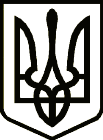 УкраїнаНОВГОРОД-СІВЕРСЬКА РАЙОННА РАДА ЧЕРНІГІВСЬКОЇ ОБЛАСТІРОЗПОРЯДЖЕННЯПро надання матеріальної допомогиСпичак О. Ф.На виконання положень розділу ІІІ Програми про надання матеріальної допомоги громадянам Новгород-Сіверського району депутатами районної ради у 2019 році, затвердженої рішенням Новгород-Сіверської районної ради Чернігівської області 26 жовтня 2018 року №385, керуючись Порядком надання матеріальної допомоги громадянам Новгород-Сіверського району депутатами районної ради у 2019 році:НАДАТИ СПИЧАК Олені Федорівні, мешканці села …… Новгород-Сіверського району Чернігівської області, матеріальну допомогу у сумі 2000 гривень для усунення наслідків стихійного лиха.Підстава: подання депутата районної ради Бондаренко В. В. від                                      09 липня 2019 року; подання депутата районної ради Калєнченка М. В. від        09 липня 2019 року;Голова районної ради                                                              В. М. КауфманПогоджено:Начальник відділу з юридичних питань та комунальної власності виконавчого апарату районної ради                                        Т. В. ЩепочкінаНачальник фінансово-господарськоговідділу, головний бухгалтер виконавчого апарату  районної ради                                      С. Б. Острик            09 липня                                                 2019 року м. Новгород-Сіверський           №    38